FRA-5201-2 Défendre des idées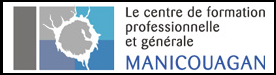 Session 2018-01Déclaration d’engagementPar la présente, j’atteste avoir été informé, via le Plan de cours, des modalités d’évaluation et des règles de fonctionnement pour le cours FRA-5201-2 Défendre des idées, offert en présentiel. Ainsi, je m’engage à assister à tous les cours prévus à l’horaire et à réaliser le travail qui doit être fait à la maison, à participer activement aux exercices en groupe ainsi qu’à remettre à l’enseignant le matériel préparatoire à l’évaluation dans les délais prévus, sans quoi je risque de me voir attribuer la note 0. J’accepte également les modalités de reprise en cas d’échec à l’évaluation. De cette façon, je m’assure de mettre tout en place pour réussir mon cours tout en garantissant le succès des autres participants. ____________________________________________Signature de l’élève________________________Date____________________________________________Signature de l’enseignant________________________Date